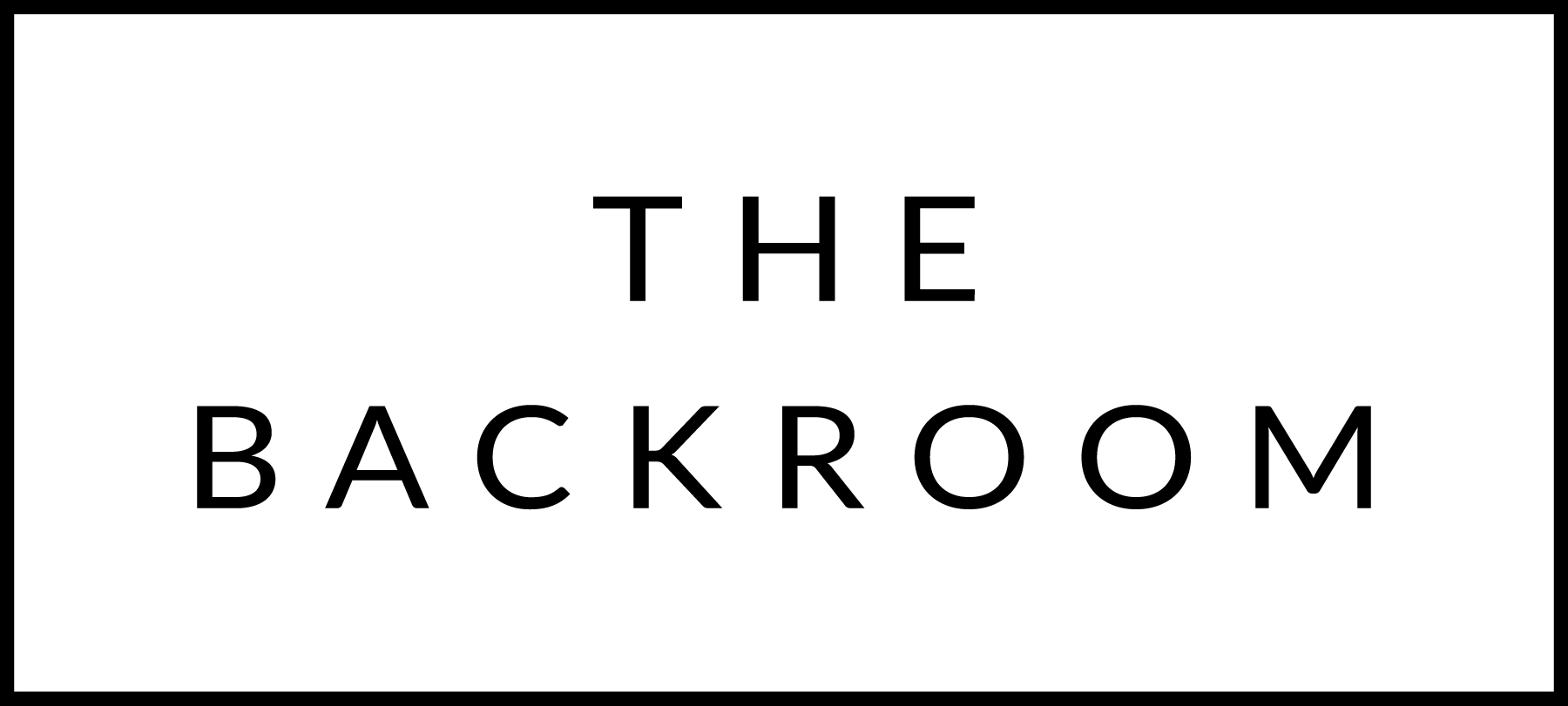 March 18th, 2015COCKTAIL HOUR SNACKSVermont Cheese PlatterRoasted Bone MarrowToast, Pickled Onions & ParsleyFIRSTSmoked Salmon ChitarraVT Crème Fraiche, Dill & Wasabi TobikoTHE MAIN EVENTSlow Roasted Pork LoinMaple Sweet PotatoesBacon-Pecan JamFOR THE TABLESunchokes & LeeksAlpine CheddarDESSERTPavlovaLemon Curd, Citrus & Cream